Data: 28.05.2020 r. Temat: Wokół mamy i taty.Odwzorowywanie kwiatków dla mamy. Rysowanie po śladach rysunków róż. Śpiewanie piosenki „Mój tata”.Oglądanie obrazków. Zaznaczenie 10 różnic między nimi.Ćwiczenia poranne.1. „Wokół mamy i taty” – ćwiczenia i zabawy. Cele: rozwijanie słuchu fonematycznego; rozwijanie mowy.Zabawa orientacyjno – porządkowa „Czerwone – zielone”.2. „Obrazek z konwaliami dla taty i mamy” wykonany techniką kirinami z koła. Cele: rozwijanie sprawności manualnej; zachęcenie do sprawiania przyjemności innym.Zabawy na świeżym powietrzu – poszukiwanie skarbu ukrytego w ogrodzie.Zabawa „czy znamy imię taty i mamy?”Rozmowa nt. słowa serce.Nauka piosenki „Gdzie jest tata?”Przebieg dnia:Karta pracy, cz. 4, s. 51.Odwzorowywanie kwiatków dla mamy. Rysowanie po śladach rysunków róż. Śpiewanie piosenki „Mój tata”.Karta pracy, cz. 4, s. 52.Oglądanie obrazków. Zaznaczenie 10 różnic między nimi.Ćwiczenia poranne.https://www.youtube.com/watch?v=b1kyvvbXyVA„Wokół mamy i taty” – ćwiczenia i zabawy.Układanie zdań o Rodzicach.Liczenie słów w wybranych zdaniach.Np. Życzę mamie i tacie, aby byli zdrowi i szczęśliwi. (8 słów)Dzielenie na sylaby  lub głoski nazw prezentów, jakie dziecko ofiarowałoby Rodzicom.Podawanie rymów do słów: mama i tata.Np. mama – rama, gama, tama, dama, lama…..Np. tata – wata, data, chata, łata, mata…..Zabawa orientacyjno – porządkowa „Czerwone – zielone”./krążki : czerwony, zielony/Dziecko biega swobodnie po pokoju. Gdy Rodzic podniesie krążek, zależnie od pokazanego koloru wykonuje ustaloną uprzednio czynność (na każdy kolor inną).Np. widząc czerwony krążek dziecko wykonuje skłon; zielony – staje na jednej nodze.„Obrazek z konwaliami dla taty i mamy” wykonany techniką kirinami z koła.„Jak przekazać Rodzicom wiadomość, nie używając słów?” – pokazywanka.Rodzic podaje wiadomość, a dziecko je prezentuje, nie używając słów, np.„Przytul mnie, bo jestem smutny.”„Pobaw się ze mną.”„Kocham Cię mamo.”Rozwiązanie zagadki o konwalii.„Dobrze ja znamy z prześlicznej woni,Kwitnie dzwonkami, ale nie dzwoni.”Oglądanie i wąchanie bukiecika konwalii ogrodowych.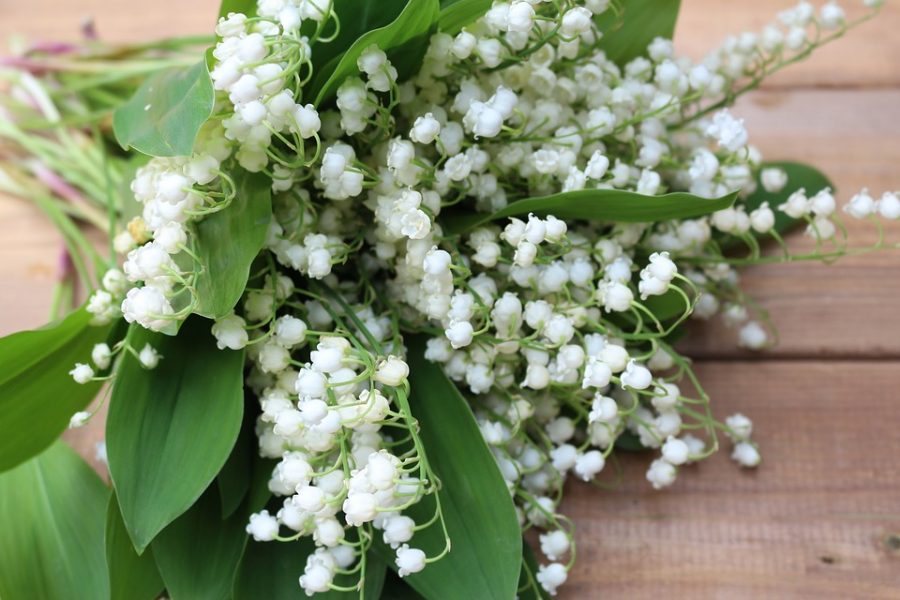 Rozmowa nt. konwalii:- Jak wygląda roślina?- Ile dzwonków jest na jednej łodyżce?- Gdzie rosną konwalie?- Czy można je zrywać?Konwalia majowa jest rośliną leczniczą i ozdobną, nie jest już rośliną chronioną. Występuje w lasach niemal całej Polski, ale możną ją również hodować. Jej głównym walorem są niewielkie kwiaty o charakterystycznym zapachu i dzwonkowatym kształcie.Zapoznanie ze sposobem wykonania pracy./kolorowy kartonik (nie zielony)o wymiarach 15-20 cm, białe i zielone kartki, na których narysowane są koła: na białej 8 kół o wymiarze 3 cm, na zielonej – 2 koła o średnicy 2 cm, klej, nożyczki/- wycinanie kół; złożenie wszystkich kół na połowę,- zagięcie zakładki na zielonym kole, odgięcie jej odcięcie,- przesunięcie warstw koła,- sklejenie po 2 białe koła, tak aby powstały dzwoneczki,- naklejenie na kartonik 2 liści konwalii,Wycięcie z zielonego papieru prostokąta (łodygi) i naklejenie go tak, aby łodyga wsunięta była w liść,- naklejenie na  łodygę dzwoneczków kwiatków,- porządkowanie miejsc pracy.Zabawy na świeżym powietrzu – poszukiwanie skarbu ukrytego w ogrodzie.(skarbu można szukać na zasadzie zabawy „Ciepło, zimno”, bądź też przygotować wcześniej mapę i zgodnie z nią się poruszać do celu)Zabawa „czy znamy imię taty i mamy?”Dziecko podaje imię Rodziców, dzieli je na sylaby. Układa z liter imiona Rodziców, pamiętając, że rozpoczynają się one wielką literą.Rozmowa nt. słowa serce./wycięty z czerwonego kartonu kształt serca,  obrazek ludzkiego serca w atlasie anatomicznym o człowieku/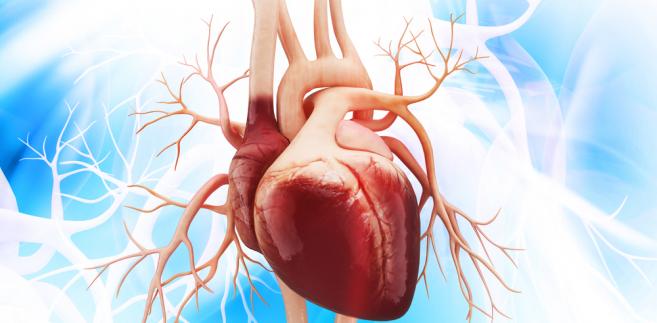 - z czym kojarzy Ci się ten kształt?- czym jest serce?Serce jest mięśniem wielkości pięści. Jego szersza część skierowana jest ku górze, węższa ku dołowi. Dzięki sercu w naszym ciele może krążyć krew.- do czego ludziom potrzebne jest serce?- czy tylko ludzie mają serca?- czy znacie jakieś przysłowia o sercu?Np.„Co w sercu to na języku.”„Czego oczy nie widzą, tego sercu nie żal.”Nauka piosenki „Gdzie jest tata?”https://www.youtube.com/watch?v=RQeF_-rGE1c